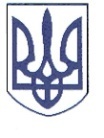 РЕШЕТИЛІВСЬКА МІСЬКА РАДАПОЛТАВСЬКОЇ ОБЛАСТІРОЗПОРЯДЖЕННЯ	01 травня 2023 року                                                                                           №  119Про надання грошової допомоги до Дня міста учасникам бойових дій, особам з інвалідністю в наслідок війни, учасникам бойових дій на території інших держав та ліквідаторам наслідків на Чорнобильській АЕС	Відповідно до ст. 34 Закону України ,,Про місцеве самоврядування в Україні”, рішення Решетилівської міської ради сьомого скликання від 09.11.2018 ,,Про затвердження Комплексної програми соціального захисту населення Решетилівської міської ради на 2019-2023 роки” (11 позачергова сесія) (зі змінами), Порядку надання грошової допомоги учасникам бойових дій, особам з інвалідністю в наслідок війни, учасникам бойових дій на території інших держав та ліквідаторам наслідків на Чорнобильській АЕС, затвердженого рішенням Решетилівської міської ради восьмого скликання від 30.11.2021 № 695-12-VIIІ (12 позачергова сесія) (зі змінами), розглянувши заяви та подані документи Боженка В.М., Вишника М.Я., Гадзіковського О.М., Горулька І.П., Зінченка А.С., Кавецького М.П., Карпука Г.П., Кісіля І.А., Корінчевського Ю.Б., Косенка А.Г., Курінного В.Г., Лобача В.І., Мурзіна Ю.А., Михайлеця В.М., Мʼякенького М.І.,  Одокієнка М.П., Олефіру О.І., Омеляненку О.Л., Палієнка В.М., Пирога О.В., Раківненка І.В., Руденка Ю.М., Савенка В.О., Сірика О.Г., Смірнова С.М., Снігура В.М., Сутули В.Г., Поліщука О.В., Хачатряна В.Р., Шарапової А.І., Шарапова О.С., Шевченка О.П., Шкодина Р.П.ЗОБОВ’ЯЗУЮ:Відділу бухгалтерського обліку, звітності та адміністративно-господарського забезпечення (Момот С.Г.) виплатити грошову допомогу кожному в розмірі 500,00 (п’ятсот) грн.:Боженку Василю Миколайовичу, який зареєстрований та проживає за адресою:*** Полтавської області, як учаснику ліквідації наслідків аварії на Чорнобильській АЕС; Вишнику Михайлу Яковичу, який зареєстрований та проживає за адресою: *** Полтавського району Полтавської області, як учаснику ліквідації наслідків аварії на Чорнобильській АЕС; Гадзіковському Олександру Михайловичу, який зареєстрований та проживає за адресою: *** Полтавського району Полтавської області, як особі з інвалідністю внаслідок війни;Горульку Івану Павловичу, який зареєстрований та проживає за адресою: *** Полтавського району Полтавської області, як учаснику ліквідації наслідків аварії на Чорнобильській АЕС; Зінченку Анатолію Свиридоновичу, який зареєстрований та проживає за адресою: *** Полтавського району Полтавської області, як особі з інвалідністю внаслідок війни;Кавецькому Миколі Петровичу, який зареєстрований та проживає за адресою: *** Полтавського району Полтавської області, як учаснику ліквідації наслідків аварії на Чорнобильській АЕС; Карпуку Григорію Петровичу, який зареєстрований та проживає за адресою: *** Полтавського району Полтавської області, як учаснику ліквідації наслідків аварії на Чорнобильській АЕС; Кісілю Івану Антоновичу, який зареєстрований та проживає за адресою: *** Полтавського району Полтавської області, як особі з інвалідністю внаслідок війни;Корінчевському Юрію Борисовичу, який зареєстрований та проживає за адресою: *** Полтавського району Полтавської області, як учаснику ліквідації наслідків аварії на Чорнобильській АЕС; Косенку Анатолію Григоровичу, який зареєстрований та проживає за адресою: *** Полтавського району Полтавської області, як особі з інвалідністю внаслідок війни;Курінному Володимиру Григоровичу, який зареєстрований та проживає за адресою: *** Полтавського району Полтавської області, як особі з інвалідністю внаслідок війни;Лобачу Василю Івановичу, який зареєстрований та проживає за адресою: *** Полтавського району Полтавської області, як особі з інвалідністю внаслідок війни;Мурзіну Юрію Анатолійовичу, який зареєстрований та проживає за адресою: *** Полтавського району Полтавської області, як учаснику ліквідації наслідків аварії на Чорнобильській АЕС; Михайлецю Володимиру Миколайовичу, який зареєстрований та проживає за адресою: *** Полтавського району Полтавської області, як учаснику ліквідації наслідків аварії на Чорнобильській АЕС; Мʼякенькому Миколі Івановичу, який зареєстрований та проживає за адресою: *** Полтавського району Полтавської області, як особі з інвалідністю внаслідок війни;Одокієнку Миколі Павловичу, який зареєстрований та проживає за адресою: *** Полтавської області, як учаснику ліквідації наслідків аварії на Чорнобильській АЕС;Олефіру Олександру Івановичу, який зареєстрований та проживає за адресою: ***, як особі з інвалідністю внаслідок війни;Омеляненку Олександру Лукичу, який зареєстрований та проживає за адресою: *** Полтавського району Полтавської області, як особі з інвалідністю внаслідок війни;Палієнку Віталію Михайловичу, який зареєстрований та проживає за адресою: *** Полтавського району Полтавської області, як особі з інвалідністю внаслідок війни;Пирогу Олександру Вікторовичу, який зареєстрований та проживає за адресою: *** Полтавського району Полтавської області, як особі з інвалідністю внаслідок війни;Раківненку Івану Володимировичу, який зареєстрований та проживає за адресою: *** Полтавського району Полтавської області, як особі з інвалідністю внаслідок війни;Руденку Юрію Миколайовичу, який зареєстрований та проживає за адресою: *** Полтавського району Полтавської області, як особі з інвалідністю внаслідок війни;Савенку Віктору Олексійовичу, який зареєстрований та проживає за адресою: *** Полтавського району Полтавської області, як особі з інвалідністю внаслідок війни;Сірику Олександру Григоровичу, який зареєстрований та проживає за адресою: *** Полтавського району Полтавської області, як особі з інвалідністю внаслідок війни;Смірнову Сергію Миколайовичу, який зареєстрований та проживає за адресою: *** Полтавського району Полтавської області, як особі з інвалідністю внаслідок війни;Снігуру Володимиру Миколайовичу, який зареєстрований та проживає за адресою: *** Полтавського району Полтавської області, як учаснику ліквідації наслідків аварії на Чорнобильській АЕС;Сутулі Володимиру Григоровичу, який зареєстрований та проживає за адресою: *** Полтавської області, як особі з інвалідністю внаслідок війни;Поліщуку Олександру Володимировичу, який зареєстрований та проживає за адресою: *** Полтавського району Полтавської області, як особі з інвалідністю внаслідок війни; Хачатряну Віктору Разміковичу, який зареєстрований та проживає за адресою: *** Полтавського району Полтавської області, як учаснику ліквідації наслідків аварії на Чорнобильській АЕС;Шараповій Анжеліні Іванівні, яка зареєстрована та проживає за адресою: *** Полтавського району Полтавської області, як учаснику ліквідації наслідків аварії на Чорнобильській АЕС; Шарапову Олександру Єгоровичу, який зареєстрований та проживає за адресою: *** Полтавського району Полтавської області, як учаснику ліквідації наслідків аварії на Чорнобильській АЕС;Шевченку Олександру Петровичу, який зареєстрований та проживає за адресою: *** Полтавського району Полтавської області, як особі з інвалідністю внаслідок війни;Шкодину Роману Павловичу, який зареєстрований та проживає за адресою: *** Полтавського району Полтавської області, як особі з інвалідністю внаслідок війни.Міський голова                                                                           О.А. Дядюнова